II этап областной предметной олимпиады учащихся основной школы (5 – 8 классов) "Юниор-2015"по ИСТОРИИ 7 классВремя выполнения работы – 1 час 30 мин. Все ответы заносятся в таблицу ответов.Максимальный балл – 100 баллов. Задания в тестовой форме,  по 4  балла  за каждое верно выполненное задание, максимально – 40 баллов: Задание 1.  Какие два события, из приведённого ниже списка, относятся ко времени правления царя Алексея Михайловича? А)  воссоединение Украины с Россией Б)  учреждение опричниныВ)  отмена урочных летГ)  введение заповедных летД)  присоединение Поволжья к России. Задание 2.        Ниже приведён перечень названий. Все они, за исключением одного, связаны с социальными движениями XVII в. Укажите то, что относится к другому историческому периоду.     А) старообрядцы             Б) самозванцы         В) пугачёвцы     Г)   разинцыЗадание 3.  Какой термин связан с эпохой дворцовых переворотов в России?А) СемибоярщинаБ) бироновщина В) разинщинаГ) СмутаЗадание 4.  Расположите в хронологической последовательности основание следующих культурных учреждений. Запишите ответ в виде последовательности букв, обозначающих выбранные элементы: А) Московский университетБ) Смольный институт благородных девицВ) Школа математических и навигацких наукГ) Славяно-греко-латинская академия Задание 5.  Заполните пробел в тексте. К важнейшим в законодательном акте относятся главы, определяющие сословную структуру общества. Глава XI "Суд о крестьянах" удовлетворила требование дворян о праве на бессрочный сыск беглых. Тем самым отменялись ......... ......... , и крестьяне с их потомством становились навечно собственностью помещиков, дворцового ведомства и духовных владельцев. Задание 6. Установите соответствие между историческими деятелями и событиями, в которых они принимали участие. По 1-му баллу за каждое верное соотвествие, максимально – 4 балла. Задание 7. Сравните особенности положения российского дворянства в 1720-е и в 1740-е гг. Выберите и запишите буквы, обозначающие черты сходства и  черты различия. А) обязательность государственной службыБ) прохождение службы согласно Табели о рангахВ) право делить поместье между наследникамиГ) ограничение срока службы 25 годами.      Пояснение.Сходства: 1) на княжеском престоле находились потомки Рюрика; 4) расположение на торговых путях.Отличия: 2) поддержка князя митрополитом (было только в Москве); 3) разорение княжества в первой половине XIV в. в результате подавления мощного антиордынского восстания (было только в Твери).Правильный ответ: 1423.Ответ: 1423Задание 8. Верны ли следующие утверждения? Буквы, обозначающие верные суждения, внесите в таблицу ответов. По 2 балла за каждый правильный ответ, максимально – 4 балла.А) За короткий срок Демидовы построили на Урале 20 металлургических заводов. Здесь было налажено производство ружей, тут же делали ядра и бомбы.Б) Государство защищало интересы российской промышленности. К концу царствования Петра I  казённые (государственные) заводы выпускали продукции больше, чем частные. В) В ХVII в. Архангельск утратил значение основного торгового порта России.Г) В ХVIII в. на международные рынки стали вывозить российское железо.Задание 9. Установите соответствие между именами правителей России и событиями, которые относятся к периоду их правления. По 1 баллу за каждое правильное соответствие, максимально – 4 балла.Задание 10.   Рассмотрите схему и укажите недостающий элемент. Впишите это слово в бланк ответов.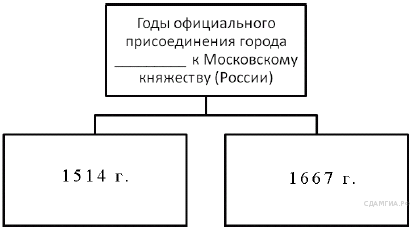 Задания  с развёрнутым ответом, по 12  баллов  за каждое верно выполненное задание, максимально  – 60 баллов:Задание 11. Прочтите отрывок из сочинения историка ХIХ века и заполните пробелы. По 2 балла за каждый правильный ответ, максимально – 12 баллов. Смута принесла России большие потери. Ей пришлось воевать за утраченные земли на протяжении всего ХVII века как с государствами Европы – ... 1... и ...2... , так и Азии – ...3... и ...4... . Это  усилило иностранное влияние на жизнь страны, в том числе и привлечение иностранных специалистов. Голландцы помогли построить первый русский военный корабль. Этот корабль назывался ...5...  . Иностранцы в Москве жили по своим обычаям в  особой ...6... слободе. Задание 12. Два ученика выполнили совместную работу по истории. Один из них составил текст, а другой исправил и дополнил его. В их материале оказались три исторические ошибки. Найдите и исправьте их. По 2 балла за каждую верно указанную ошибку и её исправление, максимально – 12 баллов.Начиная эту войну, русский царь не исключал поражений, но таких потерь он всё же не ожидал. "Спасибо брату Карлу, – сказал он, – будет время, и мы ему отплатим за уроки". Царь после поражения в начале войны отдал приказание укреплять города, лить пушки, собирать новые полки. Но враг не воспользовался успехом и не вторгся в Россию, а двинулся на Польшу.1) Здесь идёт речь о Ливонской войне.2) Причиной поражения русских войск было то, что основу их тогда составляли наёмники. Храбро и до конца держались только свои гвардейские полки.3) Царь вскоре "отплатил" немцам за "уроки" и отбил у них крепость Нотебург, которую переименовал в Кронштадт.Задание 13. Рассмотрите карту-схему и выполните задания. По 2 балла за каждый правильный ответ на первые три вопроса и 6 баллов за полный и обстоятельный ответ на 4-й вопрос, максимально – 12 баллов.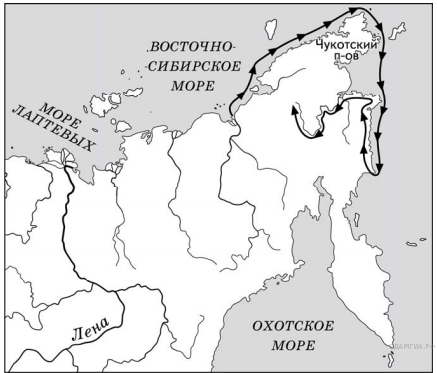 Назовите организаторов и руководителей экспедиции, маршрут которой здесь представлен. Кто был правителем России во время этой экспедиции? Каков был основной результат этой экспедиции? Как называются участники этой и других подобных ей русских экспедиций того же столетия? Раскройте их значение.  Задание 14,  с региональным компонентом. Прочитайте текст, ответьте на вопросы и заполните таблицу, выбрав ответы из приведенного списка. Ответ по таблице запишите в бланк ответов в виде последовательности букв. По 2 балла за каждый правильный ответ по таблице и 6 баллов за полный и правильный ответ вопрос, максимально – 12 баллов. Управление Сибирью в XVII  веке осуществлялось воеводами. Главным из них был воевода Тобольска. В его руках  сосредотачивалась гражданская и военная власть. Все служилые люди Сибири были в его распоряжении: по согласованию с находившимся в Москве Сибирским приказом он посылал их для усмирения бунтов, для отыскания и освения новых земель и для любых других "государевых дел". По приказу воеводы мог быть казнен или осужден любой сибирский житель, кроме "инородца" – так в то время называли коренных жителей Сибири – сибирских татар, хантов, манси и других. Их участь мог решить только царь. Тобольский воевода принимал послов соседних государств. В дипломатическом отношении это было  очень важно: оттого как прошел приём послов, по пышности убранства воеводского двора, подаркам судили и о стране. Тобольским воеводой обычно становился царский родственник. При Борисе Годунове  это был вскоре умерший в Тобольске С. Ф. Сабуров, в царствование Романовых – Салтыковы, Шереметевы, Черкасские. Но на воеводство в Сибирь мог попасть и опальный человек. При царе Василии Шуйском так произошло с князем И.М. Катыревым-Ростовским, при царе  Михаиле Романове – с князем Д. Т. Трубецким. А) С. Ф. СабуровБ) Д. Т. Трубецкой В) свержение царя Василия Ивановича ШуйскогоГ) избрание на царство Михаила Фёдоровича РомановаД) 1608 г.Е) 1649 г.Вопрос: Почему XVII век называют "веком воевод"?Задание 15. Рассмотрите изображение и ответьте на вопросы. По 3 балла за каждый полный и правильный ответ, максимально – 12 баллов.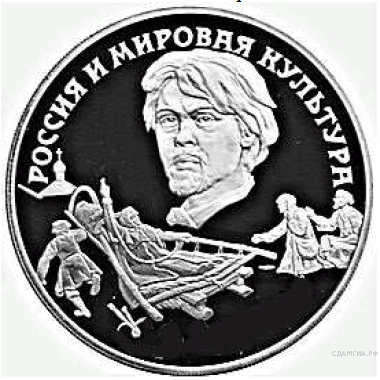 Какое историческое событие изображено на данной монете? Назовите его героиню и её духовного наставника.  В каком веке и при каком правителе произошло это событие? Какие другие исторические личности связаны с этим событием? Назовите художника, которому посвящена данная монета. Чем привлёк его избранный сюжет? (не менее двух положений).Укажите три причины изображённого события.РайонФамилия Населенный пунктИмя Школа КлассОтчество ИТОГОВЫЙ БАЛЛ:РЕЙТИНГ:      ДЕЯТЕЛИ         СОБЫТИЯА) Б. И. МорозовБ) Ю.Ф. ДолгорукийВ) Пётр IГ) К. З. Минин1) Второе Земское ополчение 2) Соляной бунт3) восстание К. Булавина4) Великое посольство 1. Черты сходства2. Черты различияСОБЫТИЯПРАВИТЕЛИА) отмена местничестваБ) "Вечный мир" с ПольшейВ) Медный бунтГ) Смоленская война1) Михаил Фёдорович2) Алексей Михайлович3) Фёдор Алексеевич4) царевна Софья АлексеевнаСобытиеГод Участникиз числа тобольских воеводОсвобождение Москвы от поляков во время Смуты1612121613Фёдор Иванович Шереметевбоевые действия против Лжедмитрия II3И.М. Катырев-Ростовский